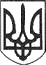 РЕШЕТИЛІВСЬКА МІСЬКА РАДАПОЛТАВСЬКОЇ ОБЛАСТІ(тридцять перша сесія восьмого скликання)РІШЕННЯ30 березня 2023 року                                                                         № 1339-31-VIIІПро роботу постійної комісії з питань освіти, культури, спорту, соціального захисту та охорониздоров'я за 2022 рікВідповідно до пункту 11 частини першої статті 26, статті 47 Закону України ,,Про місцеве самоврядування в Україні”, на виконання рішення Решетилівської міської ради від 31.01.2023року № 1253-29-VIIІ ,,Про виконання плану роботи Решетилівської міської ради за 2022 рік та затвердження відповідного плану на 2023 рік” (29 позачергова сесія), Решетилівська міська радаВИРІШИЛА:Звіт голови постійної комісії з питань освіти, культури, спорту, соціального захисту та охорони здоров'я Бережного В.О. про роботу комісії за 2022 рік, взяти до відома, додається.Міський голова 								О.А. ДядюноваДодаток до рішення Решетилівської міської ради восьмого скликання30 березня 2023 року № 1339-31-VIII(31 сесія)ЗВІТголови постійної комісії з питань освіти, культури, спорту, соціального захисту та охорони здоров'я за 2022 рік Постійна комісія з питань освіти, культури, спорту, соціального захисту та охорони здоров'я (далі - комісія) створена рішенням Решетилівської міської ради 15.12.2020 року № 31-1-VІІI ,,Про постійні комісії Решетилівської міської ради VІІI скликання”. 	Склад комісії - 6 депутатів, це представники таких політичних партій, як ,,Батьківщина”, ,,Довіра”, ,,За майбутнє”.	Комісія здійснює свої повноваження відповідно до Положення про постійні комісії Решетилівської міської ради  VIII скликання (далі-Положення), Регламенту роботи Решетилівської міської ради VIII скликання. 		Комісія відповідно до Положення:	- готує висновки та рекомендації з питань освіти, культури, спорту, соціального захисту, охорони здоров’я;	- контролює виконання програми та рішень ради та виконавчого комітету, а також заходів передбачених іншими програмами та рішеннями ради, з питань освіти, культури, спорту, соціального захисту, охорони здоров’я;	- погоджує проєкти рішень ради перед винесенням їх розгляд ради та виконавчого комітету, з питань освіти,  культури, спорту, соціального захисту та охорони здоров'я;	- попередньо розглядає відповідні розділи і показники проєктів планів соціально-економічного розвитку та бюджету, звітів про їх виконання, вносить по них зауваження і пропозиції;	- погоджує виділення бюджетних коштів та їх розподіл між закладами освіти, культури, туризму, соціального захисту та охорони здоров'я та здійснює контроль за їх використання;	- бере участь у розробці програм та готує проєкти рішень щодо функціонування закладів освіти, культури, спорту, соціального захисту та охорони здоров’я.Основною формою роботи  комісії є засідання на яких попередньо розглядаються проєкти рішень, які відносяться до її відання. Комісія будує свою роботу на принципах: законності, гласності, рівноправності, обґрунтованості, колегіальності, вільного обговорення при вирішенні питань. У своїй роботі комісія співпрацює з відділами виконавчого комітету та виконавчими органами міської ради, старостами, керівниками підприємств, установ і організацій  міської ради. За звітний період  комісією було проведено 3 окремих  засідання комісій. Питання, що відносяться до повноважень даної комісії розглядалися на 7 засіданнях спільних постійних комісій.	За 2022 рік розглянуто 79 проектів рішень, з яких 9 проєктів рішень - відносяться до сфери охорони здоров'я, 49 проєктів рішень - відносяться до сфери освіти, 4 проєктів рішень - відносяться до сфери культури, 14 проєктів рішень - до сфери соціального захисту, 3- інші питання.	Результатами засідань комісії є прийняті висновки та рекомендації, які були оприлюднені на веб-сайті міської ради в триденний термін від дня засідання. Голова комісії								В.О. БережнийПогоджено:Секретар міської ради			Т.А. МалишНачальник відділу з юридичних питаньта управління комунальним майном			Н.Ю. КолотійНачальник відділу організаційно-інформаційної роботи, документообігу та управління персоналом 			О.О. Мірошник